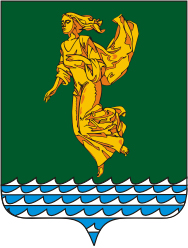 В соответствии с Федеральным законом от 06.10.2003 года № 131-ФЗ «Об общих принципах организации местного самоуправления в Российской Федерации», Федеральным законом от 31.07.2020 года № 248-ФЗ «О государственном контроле (надзоре) и муниципальном контроле в Российской Федерации», руководствуясь Уставом Ангарского городского округа, Дума Ангарского городского округаРЕШИЛА:1. Отменить следующие решения Думы Ангарского городского округа: 1) от 27.12.2021 года № 144-23/02рД «Об утверждении Положения о муниципальном контроле за исполнением единой теплоснабжающей организацией обязательств по строительству, реконструкции и (или) модернизации объектов теплоснабжения на территории Ангарского городского округа»;2) от 24.02.2022 года  № 158-28/02рД «Об утверждении перечня индикаторов риска нарушения обязательных требований, используемого для определения необходимости проведения внеплановых контрольных мероприятий при осуществлении муниципального контроля за исполнением единой теплоснабжающей организацией обязательств по строительству, реконструкции и (или) модернизации объектов теплоснабжения на территории Ангарского городского округа»;3) от 24.02.2022 года № 159-28/02рД «Об утверждении индикативных и ключевых показателей для муниципального контроля за исполнением единой теплоснабжающей организацией обязательств по строительству, реконструкции и (или) модернизации объектов теплоснабжения и их целевых значений на территории Ангарского городского округа».2.	Настоящее решение вступает в силу после его официального опубликования.3.	Опубликовать настоящее решение в газете «Ангарские ведомости».Председатель Думы	Ангарского городского округа                                                               А.А. ГородскойМэр Ангарского городского округа                                                             С.А. ПетровИркутская областьДУМА Ангарского городского округа второго созыва 2020-2025 гг.РЕШЕНИЕ28.09.2022                                                                                                      № 219-39/02рД⌐     	  	¬Об отмене некоторых решений Думы Ангарского городского округа 